Ветеранам труда и Ветеранам труда Оренбургской области,предоставляется компенсация расходов на оплату ЖКУ в размере:Ветеранам труда и Ветеранам труда Оренбургской области,предоставляется компенсация расходов на оплату ЖКУ в размере:Жилищные услуги:Жилищные услуги:капитальный ремонт общего имущества  многоквартирного домаправо отсутствуетнайм помещения государственного и муниципального  жилищного фонда50  процентов площади жилых помещений государственного и муниципального жилищных фондов исходя из нормы не более 18 кв. метров общей площади жилья на одного члена семьи, состоящей из трех и более человек, 42 кв. метра - на семью из двух человек, 33 кв. метра - на одиноко проживающих граждан, в том числе на нетрудоспособных членов семьи,  совместно с ним проживающих, находящихся на его полном содержании или получающих от него помощь, которая является для них постоянным и основным источником средств к существованиюсодержание  и текущий ремонт общего имущества многоквартирного дома50  процентов площади жилых помещений государственного и муниципального жилищных фондов исходя из нормы не более 18 кв. метров общей площади жилья на одного члена семьи, состоящей из трех и более человек, 42 кв. метра - на семью из двух человек, 33 кв. метра - на одиноко проживающих граждан, в том числе на нетрудоспособных членов семьи,  совместно с ним проживающих, находящихся на его полном содержании или получающих от него помощь, которая является для них постоянным и основным источником средств к существованиюКоммунальные услуги:Коммунальные услуги:Отопление (теплоснабжение, природный газ)50 процентов исходя из нормы не более 18 кв. метров общей площади жилья на одного члена семьи, состоящей из трех и более человек, 42 кв. метра – на семью из двух человек, 33 кв. метра – на одиноко проживающих граждан, в пределах установленных нормативов потребленияЭлектроснабжение50 процентов  с учетом норматива потребленияХолодное водоснабжение50 процентов  с учетом норматива потребленияГорячее водоснабжение 50 процентов  с учетом норматива потребленияВодоотведение50 процентов  с учетом норматива потребленияГазоснабжение 50 процентов  с учетом норматива потребленияТвердое топливо (уголь, дрова)50 процентов  с учетом норматива потребленияОбращение с твердыми коммунальными отходами50 процентов  с учетом норматива потребленияМеры социальной поддержкипо оплате коммунальных услуг не распространяются на установленные Правительством РФ случаи применения повышающих коэффициентов к нормативам потребления коммунальных услуг (повышенным нормативам).Повышенные нормативы применяются к расчету платына коммунальную услугув случае отсутствия коллективных (общедомовых), индивидуальных или общих (квартирных) приборов учета, но при наличии технической возможности их установки.Компенсация расходов на оплату жилищно-коммунальных услуг не предоставляется гражданам при наличии у них подтвержденной вступившим в законную силу судебным актом непогашенной задолженности по оплате жилых помещений и коммунальных услуг, которая образовалась за период не более чем три последних года (статья 160 Жилищного кодекса РФ).Выплата ЕДК производится ежемесячно за текущий месяц                          в следующем месяце до момента внесения платежей (с 15 до25 числа) путем перечисления на личный счет гражданина, открытый в кредитной организации, либо через почтовое отделение по выбору гражданина. Размер ЕДК определяется индивидуально каждому гражданину и зависит от категории гражданина, вида жилищного фонда, площади жилого помещения, количества зарегистрированных граждан, наличия (отсутствия) приборов учета на коммунальные услуги.Информацию об адресах, телефонах территориальных органов социальной защиты населения – филиалов Центра социальной поддержки населения можно получить по телефонам:8 (3532) 77-03-03 «Единый социальный телефон»8 (3532) 34-18-71,на сайте http://msr.orb.ru/ в разделе «Министерство /Подведомственные организации/ Контакты ГКУ Оренбургской области «Центр социальной поддержки населения» и его филиалов.Министерство социального развитияОренбургской областиИнформацияо мерах социальной поддержки на оплату ЖКУс 1 января 2016 годана основании Закона от 02.11.2004 N 1523/254-III-ОЗ«О мерах социальной поддержки ветеранов труда, граждан, приравненных к ветеранам труда и лиц, проработавших в тылу в период с 22 июня 1941 года по 9 мая 1945 года не менее шести месяцев, исключая период работы на временно оккупированных территориях СССР, либо награжденных орденами или медалями СССР за самоотверженный труд в период Великой Отечественной войны»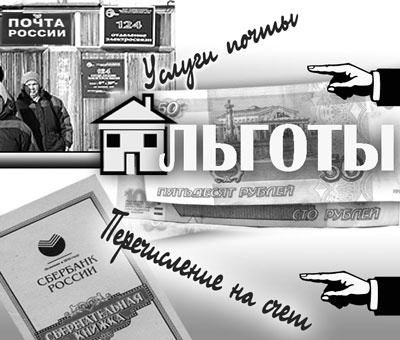 